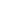 ROTINA DO TRABALHO PEDAGÓGICO PARA SER REALIZADA EM DOMICÍLIO (Maternal I-C ) – Profª TatianaData:08/03 a 12/03 de 2021 Creche Municipal “Maria Silveira Mattos”SEGUNDA-FEIRATERÇA-FEIRAQUARTA-FEIRAQUINTA-FEIRASEXTA-FEIRAMATERNAL 1-C*Hora da música:  Coloridos/Palavra cantada.https://www.youtube.com/watch?v=x8VNNyobJRoO link será disponibilizado no grupo.Atividade: Desenho livreObjetivo: Estimulação sensorial e cognitivo, coordenação motora fina.Desenvolvimento: Prepare um cantinho apropriado e disponibilize uma folha de sulfite (pode ser caderno), coloque no chão, com lápis de cor, giz de cera, canetinhas, permita que a criança desenhe livremente. Fiquem em alerta quanto ao giz de cera.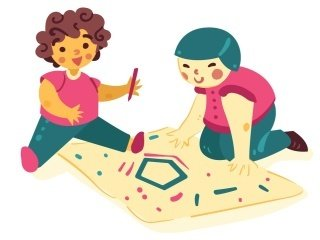 MATERNAL 1-C*Hora da História: Borboleta azulhttps://www.youtube.com/watch?v=wznsHD7TzUkO link será disponibilizado no grupo.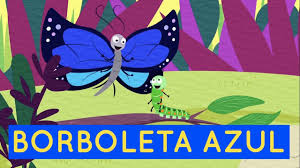 MATERNAL 1-C*Vídeo interativo: tem criança em casa?https://www.youtube.com/watch?v=HcAYHwU8pHkO link será disponibilizado no grupo.*Atividade: Escolher dentre  as atividades apresentadas no vídeo disponível acima*Objetivo: Aumentar vínculo familiar. Estimular atenção à imaginação, noção de espaço.*Desenvolvimento: Escolher apenas uma atividade demonstrada durante o vídeo e compartilhar através de vídeo ou fotos com a professora.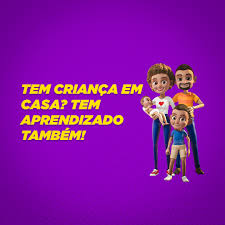 MATERNAL 1-C*Hora da história: Xô, dengue! quintal da culturahttps://www.youtube.com/watch?v=uiclYGexH14O link será disponibilizado no grupo.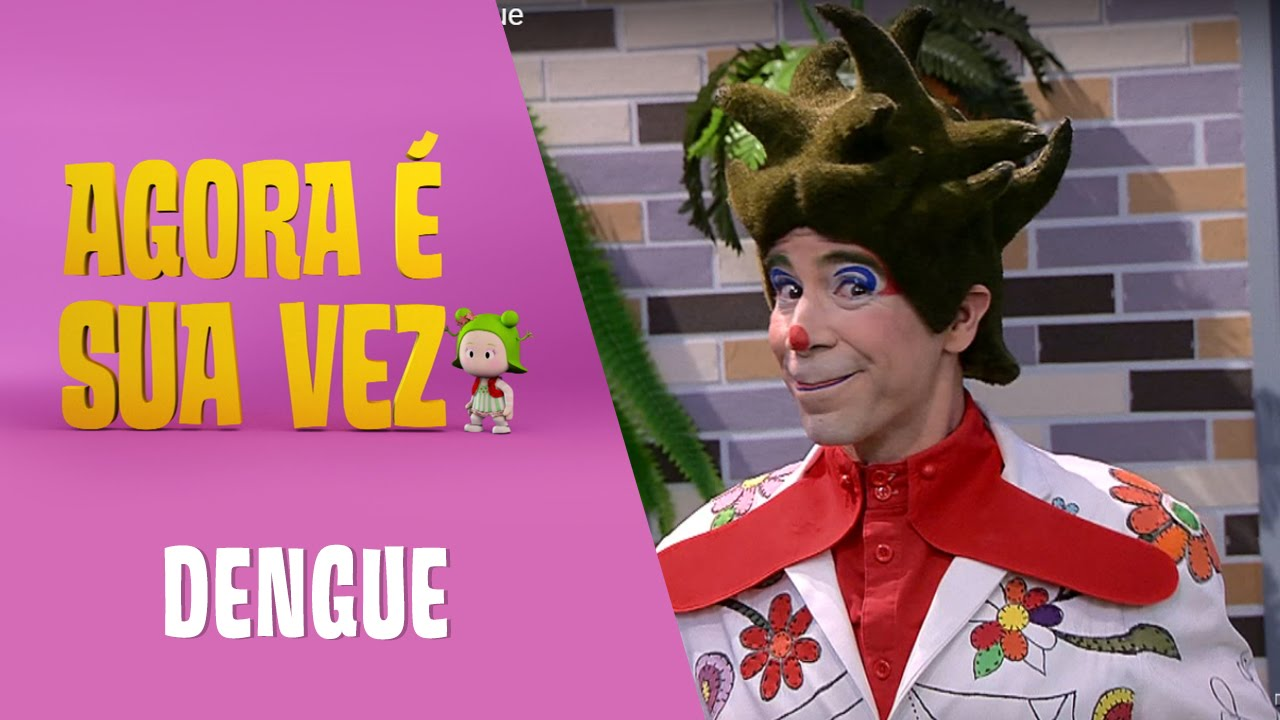 MATERNAL 1-C*Hora da música: Xô, Xô, denguehttps://www.youtube.com/watch?v=wgkIq05psK4O link será disponibilizado no grupo.*Atividade: Os caça- mosquitos*Objetivo: Estimular  imaginação, percepção e noção de espaço.*Desenvolvimento: Convide a criança para caminhar pelo quintal e peça ajuda para a descoberta de focos de água parada, que venha proliferar o mosquito da dengue. E oriente a criança sobre o descarte destes focos.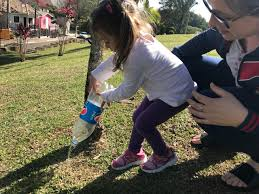 